GALLUP: WELLBEINGPět dimenzí pro duševní spokojenost a vitalitu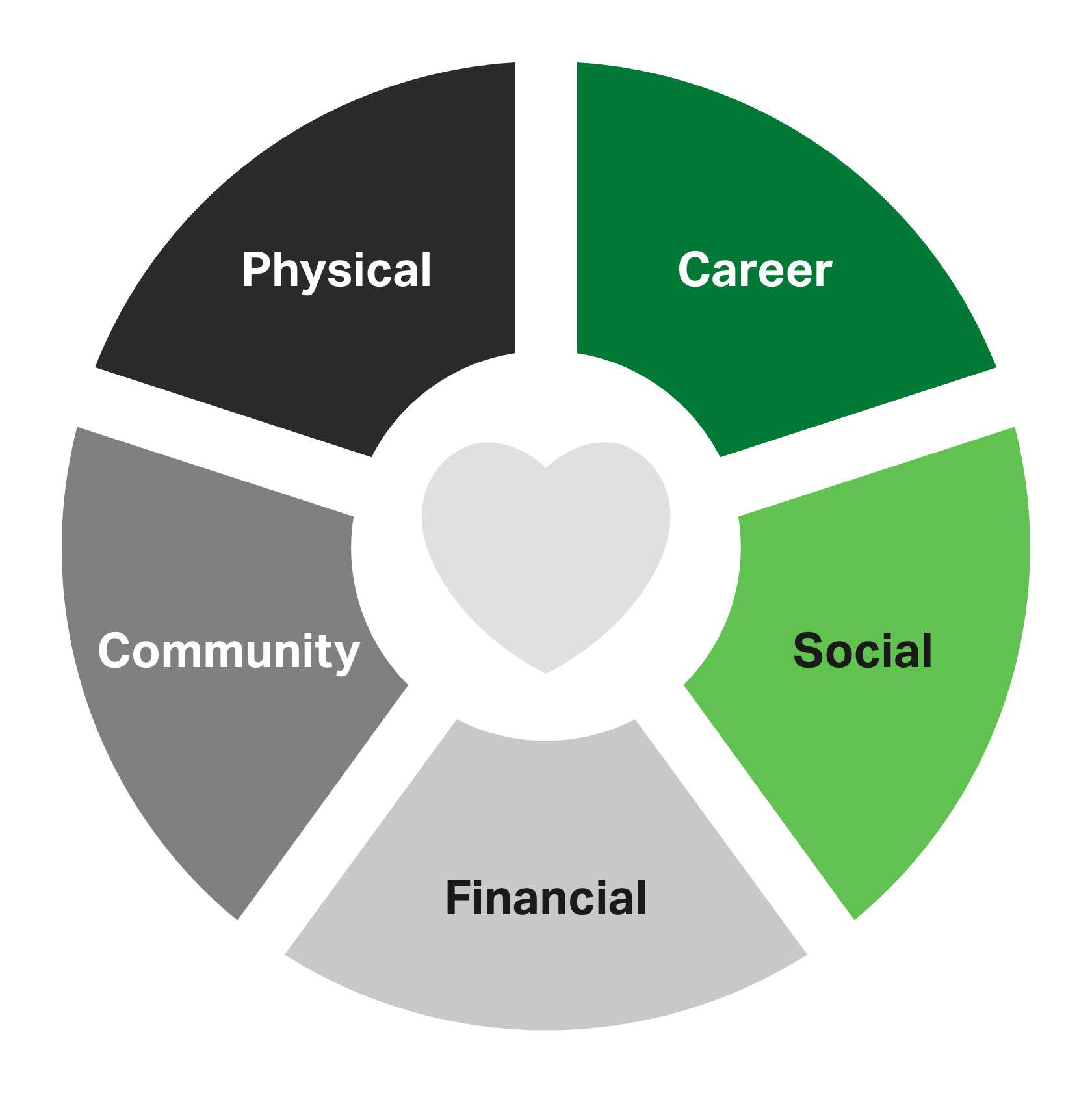 Co mě nejvíce přibližuje k mému bytostnému jádru?Jak se cítím, když mám všech pět dimenzí pohromadě?HLEDÁNÍ VLASTNÍHO TĚŽIŠTĚCo mě vychyluje a co vrací do rovnováhy?O co se v profesní kariéře opírám?Kde stojím na svých nohou?OTOČIT HLAVU K TOMU, CO POTŘEBUJIS čím nejsem spokojen/á?Co potřebuji vidět místo toho?Kam se podívám, abych to uviděl/a?UDĚLAT KROK K SOBĚ nebo VYSKOČIT Z PRACOVNÍ ROLECo potřebuji pro vykročení z pracovní role?Dal/a jsem se do pohybu, co všechno se mění?Kde se stávám spontánní a svobodný/á?Kým se stávám, když se dotýkám své podstaty?